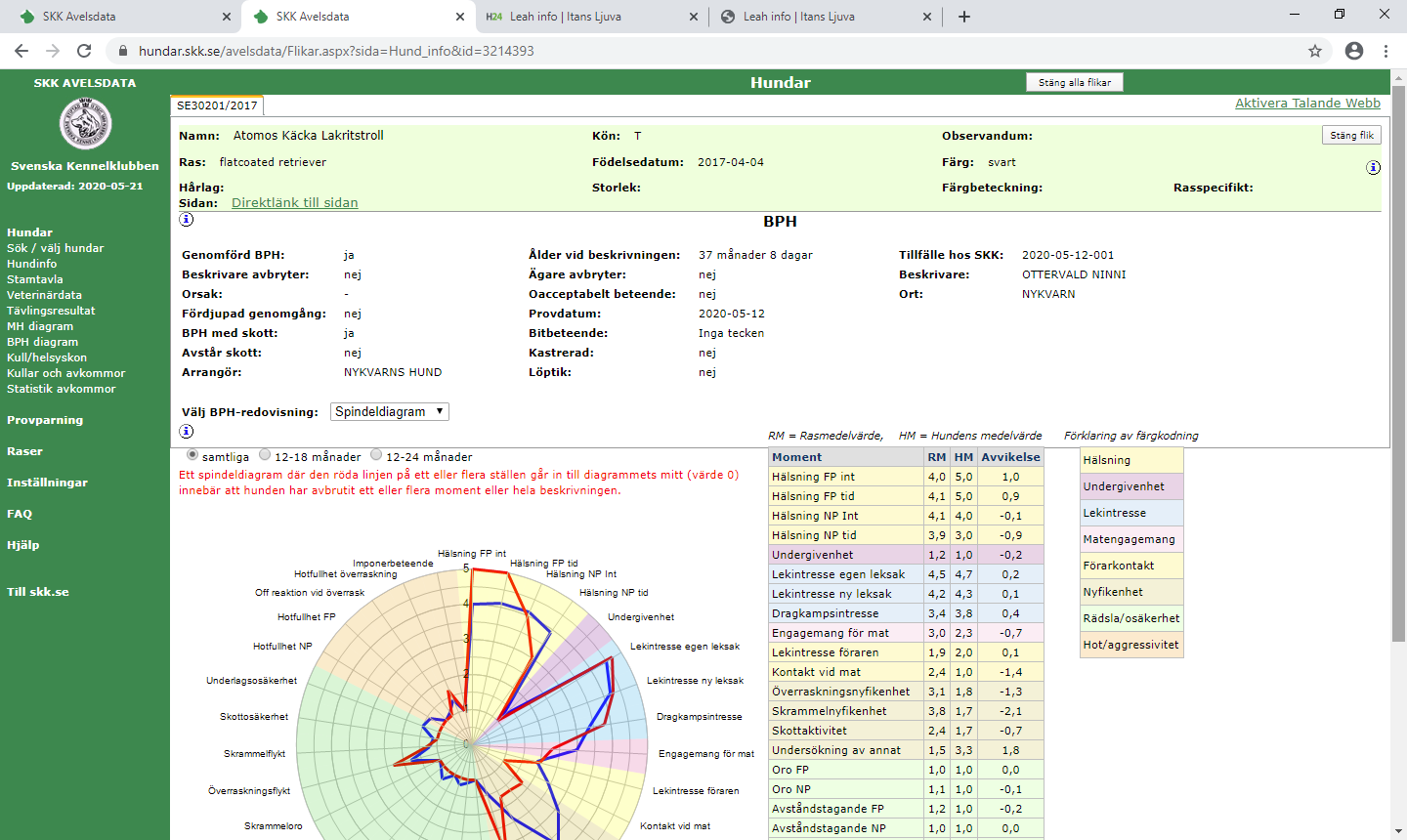 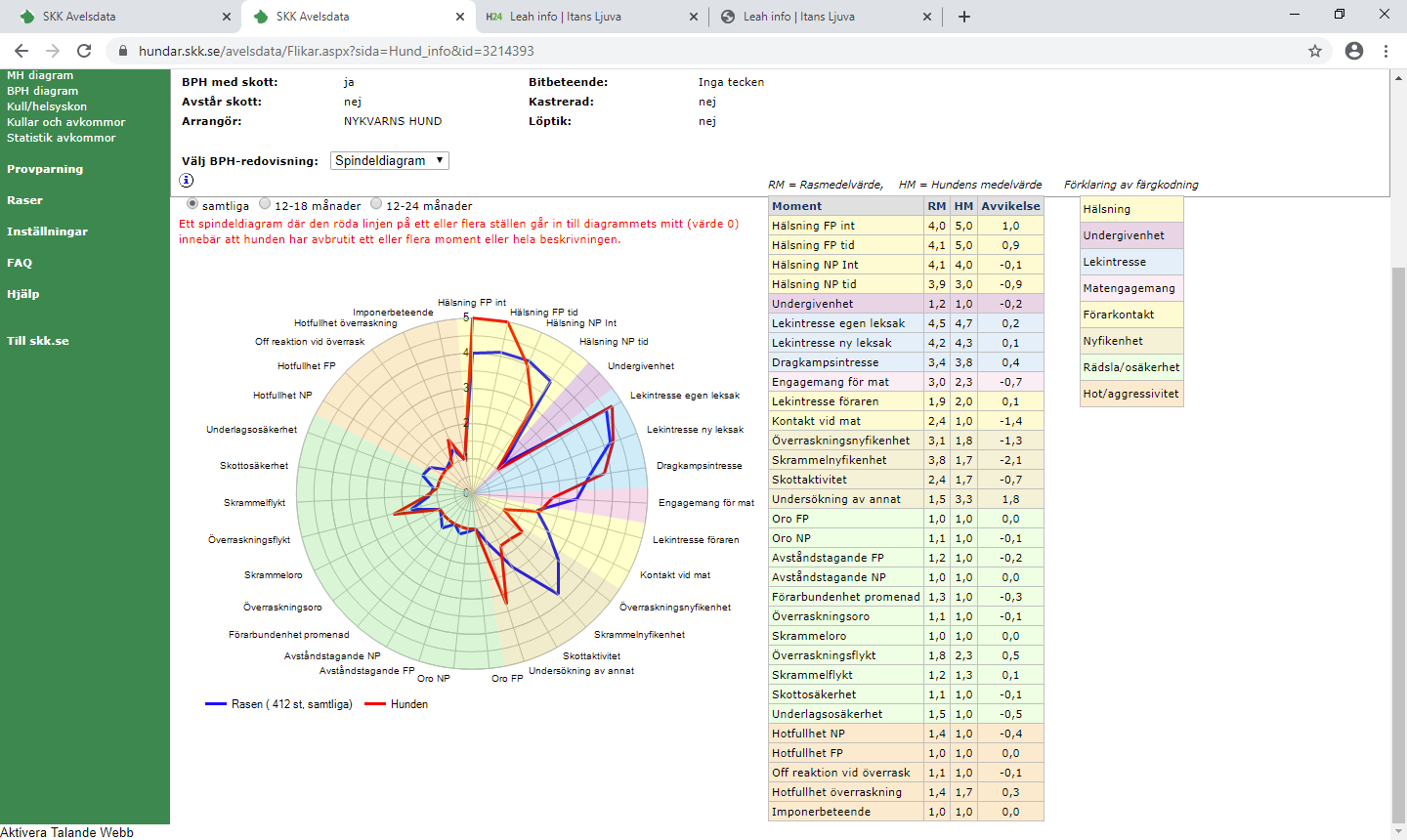 Formulärets nederkant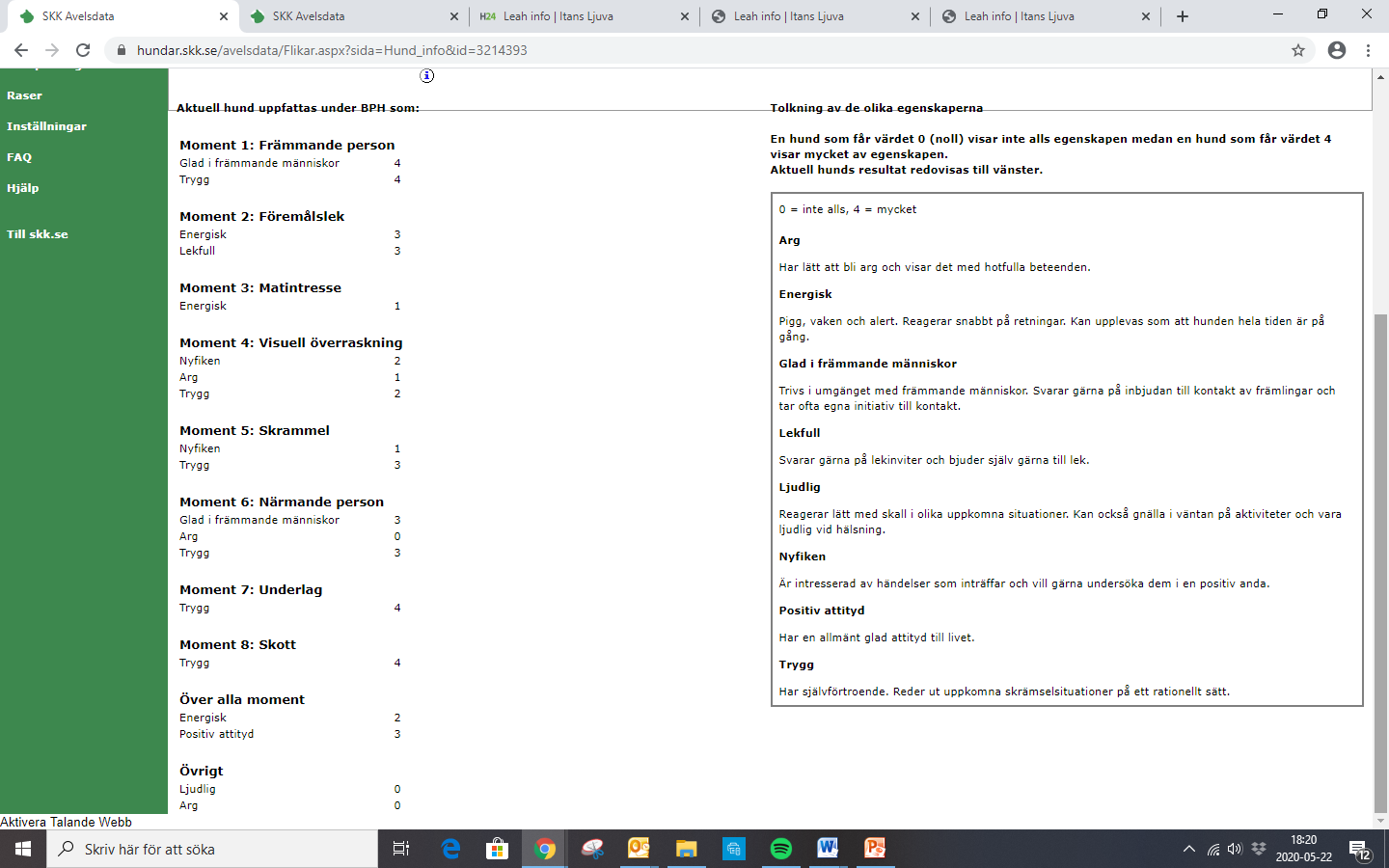 Moment 1: Främmande person  beskrivning

Moment 2: Föremålslek  beskrivning

Moment 3: Matintresse  beskrivning

Moment 4: Visuell överraskning  beskrivning

Moment 5: Skrammel  beskrivning

Moment 6: Närmande person  beskrivning

Moment 7: Underlag  beskrivning

Moment 8: Skott  beskrivning